Муниципальное бюджетное образовательное учреждение«Верхнетоемская СОШ»детский сад «Лесовичок»Проект«Маленькие огородники»(старший дошкольный возраст)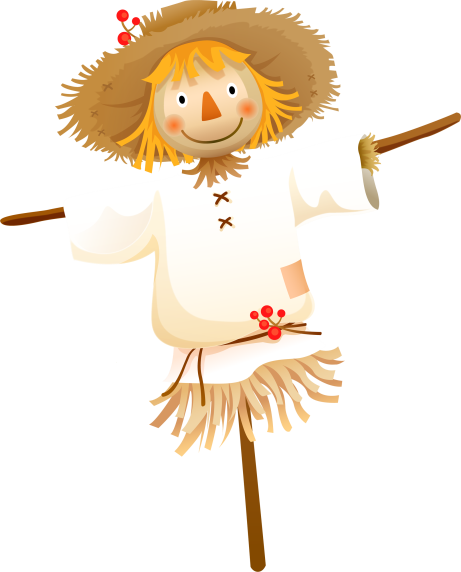 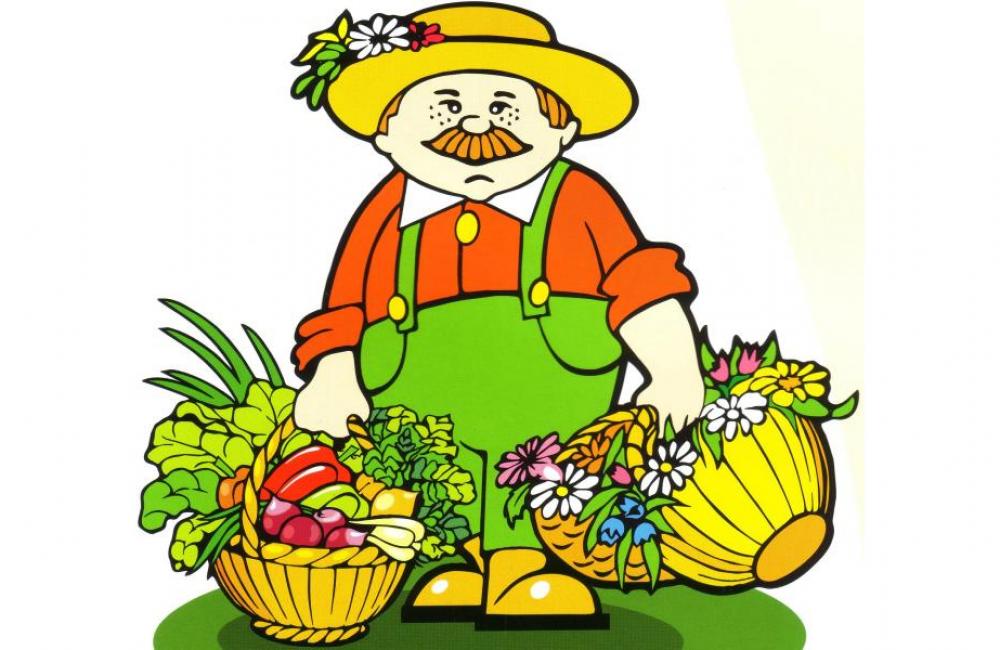 воспитательСветлана Александровна Третьякова2020 годТип проекта: информационно – творческий; групповой.По доминирующей в проекте деятельности: информационный, экспериментальныйПо содержанию: обучающий.По числу участников проекта: групповой.Участники.Дети 5 - 6 лет, воспитатель группы, родители.Продолжительность.Среднесрочный. С 11 марта по 27 апреля 2020 года.Актуальность.  Проект направлен на расширение и обобщение знаний о культурных огородных растения, на то, как ухаживать за растениями, на осознание значимости овощей в жизнедеятельности человека.Предмет исследования. Культурные растения: огурец, горох, укроп, лук, бархатцы, земляника, овес, пшеница.Цель. Формирование экологических представлений детей об овощных культурах в процессе выращивания из семян.Задачи:1. Познакомить с историей огурца, гороха
2. Расширять и систематизировать знания детей об овощных культура: строение, польза, уход за ними.
3. Учить детей ухаживать за растениями в комнатных условиях.
4. Учить наблюдать изменения в развитии и роста растений.
5. Углублять знания об условиях, необходимых для роста семян (земля, свет, тепло, вода).
6.Развивать познавательные и творческие способности детей в процессе совместной исследовательской деятельности. 
7. Развивать речь детей, активизировать словарь (корень, посадить, углубление, условия). 
8. Разъяснять значимость труда.
9. Развивать чувство общности детей в группе и навыки сотрудничества.
10. Закреплять знания детей об условиях, необходимых для роста     растения; 
11. Формировать у детей понятия взаимосвязи природа и люди: люди садят, выращивают и ухаживают за растениями, растения вырастают, радуют людей своей красотой, кормят своими плодами.
12. Формировать представление о выращивании растений из семян.
13.Формировать умение договариваться с пом. воспитателя о распределении работы, ответственное отношение к порученному заданию. 
14.Воспитывать интерес к уходу за растениями; накапливать опыт внимательного и заботливого отношения к растущим растениям.
15.Воспитывать бережное отношение к своему труду, и труду взрослых и детей.
16. Воспитывать желание добиваться результата, чувство ответственности за  участие в общем деле.
17. Воспитывать уважительное взаимоотношение ребенка к взрослым. Гипотеза.В условиях группы можно вырастить урожай на окне.Проблемная ситуация.Недостаточные знания детей об овощных культурах, способах и условиях их выращивания, о пользе овощных культур для здоровья человека, нет практических навыков ухода за выращиваемыми  овощными культурами.Принципы работы.Принцип природосообразности: необходимо учитывать природу ребенка - пол, возраст; строить деятельность в соответствии с интересами и потребностями.Принцип взаимодействия и сотрудничества детей и взрослых: участие в организации воспитательной работы педагогов, родителей и общественности.Материалы и ингредиенты для проведения эксперимента.Семена овощных культур, пластиковые стаканчики, горшочки и земля для посадки, лейка, грабли, лопатки, рыхлители.Предполагаемый результат.Формирование у детей старшего дошкольного возраста экологических знаний в процессе познавательно-исследовательской деятельности выращивание растений из семян.Развитие познавательных и творческих способностей.
Дети научатся ухаживать за растениями и познакомятся с условиями их содержания, будут учиться подмечать красоту растительного мира.
У детей сформируются знания о росте растений в комнатных условиях.
Формирование у детей трудолюбия и бережного отношения к природе.Связь с другими видами деятельности.Социально-коммуникативное развитие, познавательное развитие, речевое развитие, художественно-эстетическое развитие, физическое развитие.Этапы работы над проектом:Подготовительный: определение цели и задач проекта, сбор информационного материала, создание условий для организации работы в «Маленькие садоводы», составление плана мероприятий по организации детской деятельности – 1-я неделя.Основной (или этап реализации проекта): проводятся запланированные мероприятия для реализации проекта (беседы, опыты, эксперименты, творческая деятельность, рассматривание иллюстраций, чтение) – 2-5-я неделя.Заключительный: подводятся итоги, итоговая беседа – 6-я неделя.I. Подготовительный этапСбор информации, материалов по теме. Подбор художественной литературы: поговорки, потешки , стихи, загадки, сказки. рассказы об овощах. Разработка цикла наблюдений, занятий.Сбор информации по тебе совместно с родителями.Сбор информации по теме совместно с детьми.II.Практический этапПодготовка и проведение опытов, бесед.Установка связей: растения - земля, растения - вода, растения - человек. (беседа с детьми)Подготовка и чтение художественной литературы об овощах: поговорки, потешки, стихи, загадки, сказки, рассказы.Подготовка и показ иллюстраций, картин на овощную тематику. Подготовка занятий, дидактических игр, подвижных игр.Изобретение горшков для рассады из бросового материала: пакетов из-под молока, стаканчиков.Дети наблюдали за ростом овощных культур, проводили опыты, эксперименты. Устанавливали связи: растения - земля, растения - вода, растения - человек.В процессе исследований дети познакомились с художественной литературой об овощах: поговорки, стихи, сказки, загадки. Рассматривали иллюстрации, картины на овощную тематику. Участие в занятиях, дидактических играх, беседах.Участие в конкурсе-выставке, создание совместно с родителями необычных горшков.Помощь детям в посадке семян.Чтение с детьми литературы об овощах: сказки, рассказы, пословицы.Просмотр с детьми мультфильма «Веселый огород».Участие в создании необычных горшков из бросового материала.Стенд для родителей «Воспитание любви к природе»III. Заключительный этапАнализ и обобщение результатов, полученных в процессе исследовательской деятельности детей.Подготовка дидактических игр: "Овощи и фрукты, «Проложи дорожку», «Четвёртый лишний»,«Чудесный мешочек», «Что сначала, что потом?», «Узнай на вкус». Оформление стенгазеты для родителей о проделанной работе.Анализируют и обобщают полученный результат.Дидактические игры: "Овощи и фрукты, «Проложи дорожку», «Четвёртый лишний»,«Чудесный мешочек», «Что сначала, что потом?», «Узнай на вкус».Участие в оформлении стенгазеты.Просмотр оформленной педагогом и детьми стенгазеты «Огород на окне».По реализации проекта «Огород на окне» были получены следующие результаты:В ходе работы по проекту у детей сформировалось экологическое представление об овощных культурах.Выращивая и ухаживая за растениями, ребята наблюдали за тем, какие из них растут быстрее, сравнивали форму и цвет листьев, определяли условия, необходимые для роста и развития растений.В ходе работы по проекту дети научились устанавливать последовательность стадий развития растений, связывая изменяющиеся их внешние признаки с определенным периодом развития.У детей сформировались знания о том, в каких условиях можно вырастить растение из семени.В результате практической и опытнической деятельности дети получили необходимые условия для роста растений.Дети увидели многообразие посевного материала.Дети более бережнее стали относиться к растительному миру.